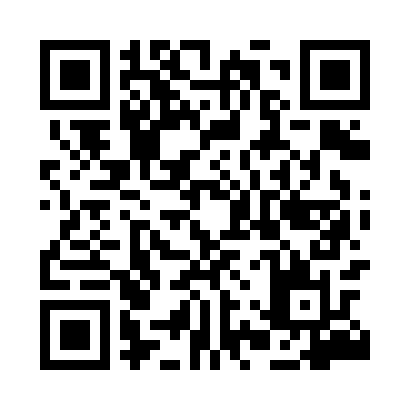 Prayer times for Adad Khel, PakistanWed 1 May 2024 - Fri 31 May 2024High Latitude Method: Angle Based RulePrayer Calculation Method: University of Islamic SciencesAsar Calculation Method: ShafiPrayer times provided by https://www.salahtimes.comDateDayFajrSunriseDhuhrAsrMaghribIsha1Wed3:515:2412:113:536:588:312Thu3:505:2312:103:546:598:323Fri3:495:2212:103:546:598:334Sat3:475:2112:103:547:008:345Sun3:465:2012:103:547:018:356Mon3:455:1912:103:547:028:367Tue3:435:1812:103:547:028:378Wed3:425:1712:103:547:038:389Thu3:415:1612:103:547:048:4010Fri3:405:1512:103:547:058:4111Sat3:395:1512:103:547:068:4212Sun3:375:1412:103:547:068:4313Mon3:365:1312:103:547:078:4414Tue3:355:1212:103:557:088:4515Wed3:345:1112:103:557:098:4616Thu3:335:1112:103:557:098:4717Fri3:325:1012:103:557:108:4818Sat3:315:0912:103:557:118:4919Sun3:305:0912:103:557:128:5020Mon3:295:0812:103:557:128:5121Tue3:285:0812:103:557:138:5322Wed3:275:0712:103:557:148:5423Thu3:265:0612:103:567:148:5524Fri3:265:0612:103:567:158:5625Sat3:255:0512:103:567:168:5726Sun3:245:0512:113:567:168:5827Mon3:235:0412:113:567:178:5828Tue3:235:0412:113:567:188:5929Wed3:225:0412:113:567:189:0030Thu3:215:0312:113:577:199:0131Fri3:215:0312:113:577:209:02